Вовденко Ольга Леонидовна, учитель математикиМБОУ СШ №61 им. М.И. Неделина г. ЛипецкаЯ люблю тебя, Россия…(классный час для учащихся 5 класса)Цель: воспитывать чувство патриотизма, уважение к прошлому своего народа, любовь к Отечеству.Форма проведения: час общения. Оборудование: мультимедийный проектор, компьютер для музыкального оформления и для демонстрации презентации.Ход классного часа(Слайд 1) Ведущий 1. Отечество – единственная, уникальная для каждого человека родина, данная ему судьбой, завещанная ему предками. Как известно, понятие «Родина» имеет для нас несколько значений: это и великая страна с великой историей, это и то место на земле, где человек родился и рос. Ведь не случайно в трудные, критические минуты своей жизни люди вспоминают место, где родились, где прошло детство, т.е. свою малую родину как часть большого Отечества.У А.С. Пушкина есть такие слова: «Клянусь честью, ни за что на свете я не хотел бы переменить Отечество или иметь другую историю, кроме истории наших предков».(Слайд 2) Ведущий 2. В древней русской летописи читаем: «О светло светлая и украсно украшена земля Русская. И многими красотами удивлена еси: озеры многими, реками и кладезями местночтимыми, горами крутыми, холми высокими, дубравами чистыми, польми дивными, зверьми различными, птицами бесчисленными, городы велкими, селы дивными… Всего еси исполнена земля Русская…»За «светло светлую» и «украсно украшену» Родину шли в бой русские дружины, воины под водительством Дмитрия Донского, Александра Невского и других русских полководцев.(Слайд 3) Ученик 1. Необозрима ширь полей. Развесистые белоствольные березы. Разливы рек. Степей необъятный простор.Это – Россия.(Слайд 4) Ученик 2. Ты смотришь в ясное голубое небо. Идешь лесными тропинками. Сидишь у прохладной речки.Это – Россия.(Слайд 5) Ученик 1. Древние стены Кремля. Блеск куполов над храмами. Жизни минувшей след.Это – Россия.(Слайд 6) Ученик 2. Руки матери. Её песня у твоей колыбели. Душистый хлеб за столом.Это тоже Россия!Ведущий 1. Каждого человека, любящего свою Родину, трогает и волнует наша простая и безыскусственная природа, полная поэзии и прелести. Родные края, даже небогатые, для нас, людей, населяющих Россию, прекрасны. Любовь к родной природе – один из важнейших признаков любви к своей стране.(Слайд 7, гиперссылка  на слайде ) Звучит русская народная песня «Родина» («Вижу чудное приволье, вижу нивы и поля …) 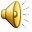 (Слайд 8) Несколько учеников читают стихотворение (по одному четверостишию) М.Пляцковского «Родина»:«Родина» - мы произносим,И в глазах задумчивых у насМедленно качается гречихаИ дымится луч в рассветный час.Речка вспоминается, наверно,Чистая, прозрачная до дна.И сережки светятся на вербе, И в траве тропиночка видна.«Родина» - мы говорим, волнуясь,Даль без края видим пред собой,Это наше детство, наша юность,Это все, что мы зовем судьбой. Родина! Отечество святое!Перелески. Рощи. Берега.Поле от пшеницы золотое, Голубые от луны стога.Сладкий запах скошенного сена,Разговор в деревне нараспев,Где звезда на ставеньку присела,До Земли чуть-чуть не долетев.Родина! Земля отцов и дедов!Мы влюбились в эти клевера,Родниковой свежести отведавС краешка звенящего ведра.Это позабудется едва ли – И навек останется святым …Землю ту, что Родиной назвали,Коль придется, сердцем защитим.Ведущий 2. У каждого человека до конца дней сохраняется благодарная любовь к тому месту, откуда берет начало его жизнь – к отчему краю. Писатель В.Г. Распутин говорил: «Малая Родина дает нам гораздо больше, чем мы в состоянии осознать. Человеческие наши качества, вынесенные из детства и юности, надо делить пополам: половина от родителей и половина от взрастившей нас земли. Первые и самые прочные представления о добре и зле, о красоте и уродстве мы выносим из неё и всю жизнь затем соотносим с этими изначальными образами и понятиями. Природа родного края отчеканивается в наших душах навеки».(Слайд 9, гиперссылка )  Звучит песня «С чего начинается Родина?» (муз. В. Баснера, сл. М. Матусовского)(Слайд 10) Несколько учеников читают стихотворение (по одному четверостишию) С. Острового «Ты, Россия моя»:Мать Россия моя,С чем тебя мне сравнить.Без тебя мне не петь, Без тебя мне не жить.Мать Россия моя,Соловьиный рассвет, Ранил душу моюТвой березовый цвет.Все, что в сердце моем,Все, чем в жизни живу,Все, что было и есть,Я Россией зову.Ты, Россия моя,Золотые края,Ты, Россия, родная, заветная!За твою широту,За твою красотуЯ люблю тебя, Родина светлая!(Слайд 11) Ведущий 1. Величайшая ценность нашего народа – его язык. Вот как оценивают роль русского языка русские писатели.Ученик 1. И.С. Тургенев: «Во дни сомнений, во дни тягостных раздумий о судьбах моей родины – ты один мне поддержка и опора, о великий, могучий, правдивый и свободный русский язык! Нельзя верить, чтобы такой язык не был дан великому народу!»Ученик 2. А.Н. Толстой: «Русский народ создал огромную изустную литературу: мудрые пословицы и хитрые загадки, … веселые обрядовые песни, торжественные былины, героические, волшебные, бытовые и пересмешные сказки…»Ученик 3. А вот мнение писателя В.Г. Распутина: «…характер народный, и опыт, и историю, и философию, и чаяния, и тяготы в долгом пути – все вмещает в себя язык. Пока жив язык – жива нация».Ведущий 2. Каждый народ нашей многонациональной Родины неповторим, имеет свои национальные черты. Русские, составляющие большую часть населения нашей страны, - это добрый, открытый, терпимый народ. Он проявляет уважение к каждому народу, живущему в нашей стране, как бы тот ни был велик или мал. Наша огромная многонациональная страна – это наш дом. Он крепок не только своими стенами, но и дружбой людей, в нем живущих, братскими отношениями между ними.Ученики читают стихи.(Слайд 12) Нет в мире подобных России раздольнойЦветов наших ярче и крепче пород,Бессмертен народ наш, великий и вольный,Наш русский, наш вечный, наш гордый народ!Он вынес нашествия полчищ Батыя,Разбил до единого звенья оков,Он создал Россию, он поднял РоссиюДо звезд до высоких, на гребни веков!Он дал ей холмы, плоскогорья, лиманы, Он в снежные горы пробил ей пути,К морям её вынес и к трём океанам, -Он создал такую, каких не найти!Он выдумал песни, какие хотелось,Он им поклонился до самой земли;Они поколеньями русскими пелись, Застолицей плыли и в битвы вели!Он выпрямил реки, вбил в землю причалы, Задумал и сделал – и быть по сему;Он все оглядел и сказал величаво,Что землю вовек не отдаст никому.             /А. Прокофьев/(Слайд 13) Я люблю тебя, Россия,  дорогая наша Русь,Нерастраченная сила, неразгаданная грусть.Ты размахом необъятна, нет ни в чем тебе конца, Ты веками непонятна чужеземным мудрецам.Много раз тебя пытали: быть России иль не быть;Много раз в тебе пытались душу русскую убить.Но нельзя тебя, я знаю, ни сломить, ни запугать,Ты мне, Родина родная, вольной волей дорога.Ты добром своим и лаской, ты душой своей сильна,Нерассказанная сказка, синеокая страна.Я в березовые ситцы нарядил бы белый свет,Мне всю жизнь тобой гордиться, без тебя мне счастья нет.                       /М. Ножкин/ Ведущий 1. На протяжении многих веков не раз приходилось русским людям отстаивать свободу и независимость своей Родины.Ученик 1.                   Тебе не раз враги грозили,Тебя сметали – не смели,Любовь моя, земля Россия, Тебя порушить не могли.Тебя топтали – не стоптали.Тебя сжигали – не сожгли,Мы всё с тобою испытали,И даже больше, чем могли.        /А. Сафронов/ (Слайд 14) Ведущий 2. Особенно дорогой ценой досталась нашему народу победа в Великой Отечественной войне 1941-1945 гг. Она шла 1418 дней, почти 4 года. Это были годы лишений, горя, тяжелого труда. Разорены города и села, выжжены нивы, оборваны мечты и надежды советских людей. Вместе с тем это были годы мужества, беззаветной любви к Родине.(Слайд 15, гиперссылка ) Звучит песня В.Баснера «На безымянной высоте»  (Слайд 16) Несколько учеников читают стихотворение (по одному четверостишию) К. Симонова «Родина»:Касаясь трех великих океанов,Она лежит, раскинув города,Покрыта сеткою меридианов,Непобедима, широка, горда.Но в час, когда последняя гранатаУже занесена в твоей рукеИ в краткий миг припомнить разом надоВсе, что у нас осталось вдалеке,Ты вспоминаешь не страну большую,Какую ты изъездил и узнал,Ты вспоминаешь родину - такую,Какой ее ты в детстве увидал.Клочок земли, припавший к трем березам,Далекую дорогу за леском,Речонку со скрипучим перевозом,Песчаный берег с низким ивняком.Вот где нам посчастливилось родиться,Где на всю жизнь, до смерти, мы нашлиТу горсть земли, которая годится,Чтоб видеть в ней приметы всей земли.Да, можно выжить в зной, в грозу, в морозы,Да, можно голодать и холодать,Идти на смерть... Но эти три березыПри жизни никому нельзя отдать.(Слайд 17) Ученик 2.     Люди,                                покуда сердца стучаться,Помните!         Какой ценой завоевано счастье,                         пожалуйста – помните!Мечту пронесите                              через годаИ жизнью наполните!О тех, кто уже не придет                                          никогда,заклинаю – помните!Памяти павших                           Будьте достойны!Вечно достойны!                     /Р. Рождественский/Ведущий 1. Мы сохраним благодарную память о тех, кто защитил нас, спас от фашизма, принес мир народам. Мы учимся у них стойкости и верности Родине. Никогда не погаснет а наших сердцах свет Победы! (гиперссылка на слайде 17)  Звучит песня «День Победы»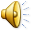  (Слайд 18) Ведущий 1. Россия всю свою многовековую историю терпела нашествия, войны, погромы, пожары, болезни и выходила из этих испытаний обновлённой, словно птица Феникс из пламени. За то, что Россия много терпела и страдала её и называют «Святой» и «Священной».(Слайд 19) Ведущий 2.      Россия, Русь – куда я ни взгляну…За все твои страдания и битвыЛюблю твою, Россия, старину,Твои леса, погосты и молитвы.Люблю твои избушки и цветы,И небеса, горящие от зноя,И шёпот ив у омутной воды,Люблю навек, до вечного покоя…Россия, Русь! Храни себя, храни.(Слайд 20, гиперссылка ) Звучит песня «Гляжу в озёра синие»  (муз. И.Шаферана, сл. Л.Афанасьева)Учитель. Ребята, наш разговор подходит к концу. Давайте же сделаем так, чтобы Россия для всех для нас стала домом нашей мечты!!! Ведь Родина начинается с каждого из нас…Использованная литератураБиблиотека учителя. Русская поэзия XIX  - н. XX в.Материалы журналов « Воспитание школьников», «Классный руководитель» разных лет выпусков.Песенник. Ты судьба, моя Россия. Советский композитор.Соколов Я.В.  «Наша Родина – великая Россия»